PATIENT PRIVACY NOTICEYour personal health information is protected by our office as well as local and Federal regulations.Access to your personal health information is limited to essential personnel involved in your care, such as office employees and consulted health providers, and third party contractors who provide specific information to your insurance carrier for billing purposes as allowed by law.  All these parties are mandated by local and Federal regulations.  Release of confidential medical information for all other purposes requires your specific written authorization.Your personal health information will not be provided to any third party individual, company or employer not covered by federal HIPPA regulations.The staff of this company has been instructed to comply with Federal HIPPA regulations.Authorization to release personal health information must specify the third party who will be receiving such information, the information to be released, i.e., dates of service, specific illness or injury, specific test results, specific time frame, and must be authorized within 30 days of the  request.  If the patient is a minor, then the parent or guardian may sign authorization. Personnel in this facility will not discuss personal health information on the telephone.Personnel in this facility will not discuss persona health information with family members unless specifically authorized in writing as per item 6, unless patient is a minor then the information will be provided to the parents or guardians only.The patient is entitled to see his or her own personal health information.  The patient is entitled to a copy of the medical record.  We require written notice for copies of medical records, and there may be a fee as allowed by law.  For non-urgent request of medical records, we require up to a two week notice.  In case of minors, parents or guardians may have access according to paragraph 9.  A Professional Medical CorporationENTofNewOrleans.com      NewOrleansSinusCenter.com      urgentcareent.comENT of New Orleans - 1111 Medical Center Blvd., Suite N-406 Marrero, LA  70072 P: (504) 349-6400 F: (504) 349-6407urgENT - 2611 Jackson Blvd., Chalmette, LA 70043 P: (504) 262-1232 F: (504) 371-5025urgENT - 1705 Lapalco Blvd., Harvey, LA 70058 P: (504) 368-7641 F: (504) 227-9600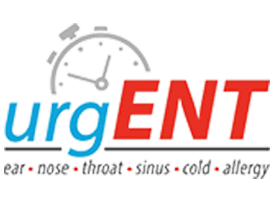 THOMAS IRWIN M.D.,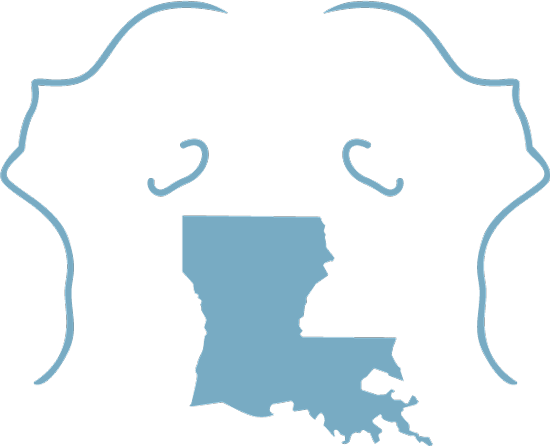 GREGORY PIPPIN, M.D.,    ADIL FATAKIA, M.D., M.B.A.   ∙Otolaryngology/Head & Neck Surgery                                             ∙Facial Plastic & Reconstructive Surgery                                                                                  ∙Specializing in Balloon Sinus Dilation & Rhinoplasty